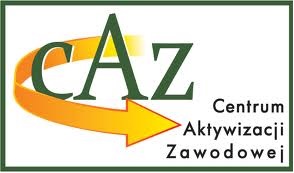 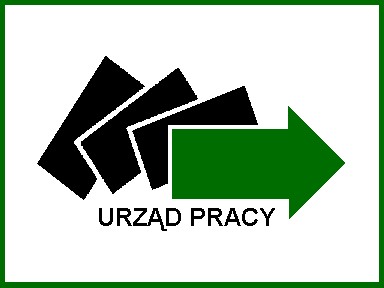 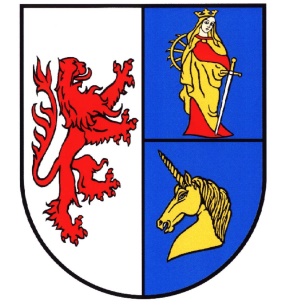 KARTA ZGŁOSZENIOWA – TARGI PRACY 2024Hala widowiskowo-sportowaprzy Zespole Placówek Oświatowych Nr 2ul. Sportowa 1, 13-200 Działdowo19 lutego 2024, godz. od 10.00 do 13.00Wypełnioną kartę zgłoszeniową prosimy przesłać lub dostarczyć osobiście do 9 lutego 2024 roku na adres Powiatowy Urząd Pracy, ul. Chopina 6, 13-200 Działdowo, pokój 11, lub mailowo na adres oldz@praca.gov.plDodatkowych informacji udzielamy telefonicznie pod numerami:23 697 59 00, 23 697 59 27, 23 697 59 25.ZASADY ORGANIZACJI TARGÓW PRACY 2024:Warunkiem udziału w Targach Pracy 2024 jest dostarczenie w wyznaczonym terminie karty zgłoszeniowej.Udział w Targach Pracy 2024 jest bezpłatny.Wystawca ma możliwość odwołania udziału w Targach Pracy. Prosimy wówczas 
o skuteczne poinformowanie PUP w Działdowie do 16 lutego 2024 roku.PUP w Działdowie zastrzega sobie możliwość przesunięcia terminu Targów Pracy 2024 jeśli zaistnieją niezależne od niego okoliczności. Liczba stoisk jest ograniczona, dlatego PUP w Działdowie może odmówić przyjęcia zgłoszenia. Kryterium decydującym będzie kolejność nadsyłanych zgłoszeń oraz profil działalności wystawcy. Do 15 lutego 2024 roku PUP w Działdowie poinformuje wystawcę o zakwalifikowaniu do uczestnictwa w Targach Pracy 2024.O rozmieszczeniu stoisk wystawców decyduje PUP w Działdowie.Wystawca ma możliwość reklamowania się wyłącznie w obrębie swojego stoiska lub, jeśli to konieczne, w inny sposób uzgodniony wcześniej z PUP w Działdowie.Niemożliwe jest umieszczanie reklam, plakatów i bannerów na terenie hali widowiskowo-sportowej poza stoiskiem wystawcy. Wystawcy zobowiązani są do umieszczania bannerów, plakatów i innych materiałów promocyjnych w taki sposób, aby nie uszkodzić infrastruktury hali widowiskowo-sportowej.Wystawca, który przy swoim stoisku potrzebuje dostępu do prądu zobowiązany jest do zaopatrzenia się w  przedłużacz elektryczny. Wystawca jest zobowiązany do przybycia o godz. 9.40, aby przygotować stoisko przed rozpoczęciem wydarzenia.Po zakończonym wydarzeniu Wystawca zobowiązany jest do uprzątnięcia miejsca 
i zdania stoiska PUP w Działdowie.UWAGAZgłoszenie kwestionariusza udziału w Targach Pracy 2024 jest jednoznaczne z:wyrażeniem zgody Wystawcy na bezpłatne wykorzystanie wizerunku poprzez zdjęcia 
oraz nagrania audio i wideo wykonywane w trakcie wydarzenia, a także na  publikowanie ich w celu promocji działalności Powiatowego Urzędu Pracy w Działdowie; zaakceptowaniem zasad organizacyjnych Targów Pracy 2024 wymienionych powyżej. Klauzula informacyjna RODO jest integralną częścią Karty Zgłoszeniowej na Targi Pracy 2024. Podpis Wystawcy……..……………………………..KLAUZULA INFORMACYJNATARGI  PRACY  2024Zgodnie z art. 13 rozporządzenia Parlamentu Europejskiego i Rady (UE) 2016/679 z dnia 27 kwietnia 2016 r. w sprawie ochrony osób fizycznych w związku z przetwarzaniem danych osobowych i w sprawie swobodnego przepływu takich danych oraz uchylenia dyrektywy 95/46/WE (Dz. Urz. UE.L Nr 119), zwanego dalej RODO, Powiatowy Urząd Pracy w Działdowie informuje, że:Administratorem danych osobowych jest Powiatowy Urząd Pracy w Działdowie z siedzibą przy ul. Chopina 6, 13-200 Działdowo, reprezentowanym przez Dyrektora Urzędu.Kontakt do wyznaczonego w PUP Działdowo Inspektora Ochrony Danych na adres email: kontakt.rodo@pupdzialdowo.pl Dane przetwarzane są zgodnie z art. 6 ust. 1 pkt e RODO dla celów realizacji zadania publicznego, które to wynika z zapisów ustawy z dnia 20 kwietnia 2004 r. o promocji zatrudnienia i instytucjach rynku pracy (Dz. U. z 2023r. poz. 735 z późn. zm.) a także aktów wykonawczych do ww. Ustawy.Wszystkie dane, które Organizator (PUP w Działdowie) zbiera, wymagane są do przygotowania, organizacji i informowania o Targach, naboru Wystawców, korespondencji z Wystawcami oraz publikacji materiałów po zakończeniu Targów w celu relacji z przebiegu Targów oraz promocji działalności PUP w Działdowie, wynikających 
z przepisów prawa.Odbiorcami danych osobowych będą podmioty uprawnione na podstawie przepisów prawa.Dane osobowe związane z realizacją Targów przechowywane będą w trakcie trwania Targów a także po ich zakończeniu, zgodnie z przepisami o archiwizacji.Uczestnicy mają prawo do: dostępu swoich danych, do ich sprostowania, usunięcia, ograniczenia ich przetwarzania i przenoszenia, a także prawo do wniesienia sprzeciwu, oraz do działania w zakresie wynikającego z obowiązujących przepisów prawa.Wystawcy przysługuje prawo wniesienia skargi do Prezesa Urzędu Ochrony Danych Osobowych, jeśli stwierdzi, że jego dane są przetwarzane niezgodnie z przepisami prawa.Wystawca przekazuje dane osobowych dobrowolnie, w celu realizacji Targów, jednakże podanie ich jest niezbędne do uczestnictwa w Targach.Dane nie będą przetwarzanie w sposób zautomatyzowany.INFORMACJE O WYSTAWCYINFORMACJE O WYSTAWCYPEŁNA NAZWA WYSTAWCYADRESTELEFONE-MAILPROFIL DZIAŁALNOŚCIDANE OSOBY DO KONTAKTUDANE OSOBY DO KONTAKTUIMIĘ I NAZWISKOSTANOWISKOTELEFONE-MAILLICZBA REPREZENTANTÓW PODCZAS TARGÓWWYSTAWCA OFERUJE WYSTAWCA OFERUJE WOLNE MIEJSCA PRACY(dot. zakładów pracy)stanowisko ......................................  liczba miejsc …………….stanowisko ......................................  liczba miejsc …………….stanowisko ......................................  liczba miejsc …………….PUNKT KONSULTACYJNY(dot. instytucji udzielających porad)tematyka dotycząca:- ……………………………………………………………………………………………- ……………………………………………………………………………………………OFERTĘ SZKOLNIOWĄ(dot. jednostek szkoleniowych)oferta szkoleń:- ……………………………………………………………………………………………- ……………………………………………………………………………………………OFERTĘ KSZTAŁCENIA (dot. szkół) oferta kształcenia:- ……………………………………………………………………………………………- ……………………………………………………………………………………………